exercices Le Mont Ventoux; traduisez:böj verben rätt:traduisez:försök berätta om le Tour de France på franska:__________________________________________________________________________________________________________________________________________________________________________________________________________________________________________________________________________________________________________________________________________________________________________________________________________________________________________________________________________________________________________________________________________________________________________________________________________________________________________________________________________________________________________________________________________________________________________________________________________________________________________________________________________________Le Mont VentouxDimanche 21 juillet 2002. C’est la quatorzième étape du Tour de France. Dans le petit village de Bédoin, on attend les coureurs. C’est à 21 kilomètres de l’arrivée. Il y a beaucoup de monde. Soudain, un petit groupe de onze cyclistes arrive. En tête, il y a un Français, Richard Virenque. Le maillot jaune, l’Américain Lance Armstrong, est aussi parmi les onze. Le grand peloton est à huit minutes derrière. Le but de l’étape est le sommet du Mont Ventoux, à presque 2000 mètres. La route monte raide vers le sommet. Il fait très chaud, plus de 35 degrés. Il n’y a pas d’arbres pour protéger les coureurs du soleil. En 1967, le Britannique Tom Simpson est mort ici, victime d’une crise cardiaque causée par le dopage. 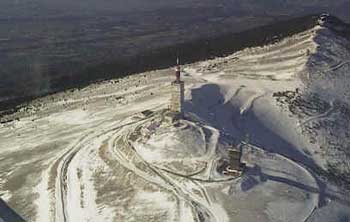 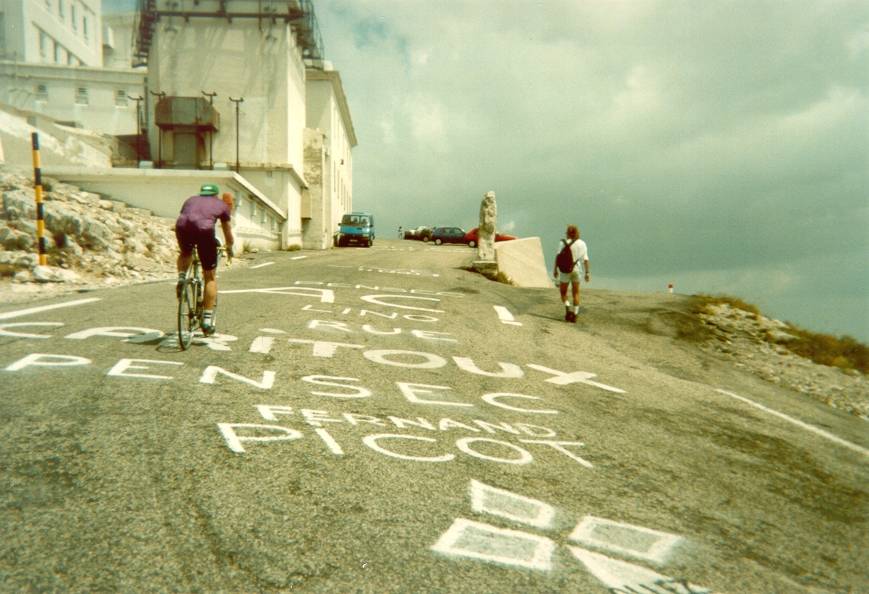 À Saint-Estève, à 14 kilomètres avant le but, Virenque et un coureur russe se détachent des autres. Encore dix kilomètres. Le Français est seul en tête maintenant. Il pédale à une vitesse de 25 kilomètres heure. Incroyable ! Au sommet, c’est Virenque qui arrive le premier. Armstrong est troisième, à 2 minutes et 19 secondes. Mais c’est quand même Armstrong qui conserve le maillot jaune. Enfin, les coureurs peuvent se reposer. Demain, c’est la quatorzième étape : Vaison-la-Romaine – Les deux Alpes,226 kilomètres. 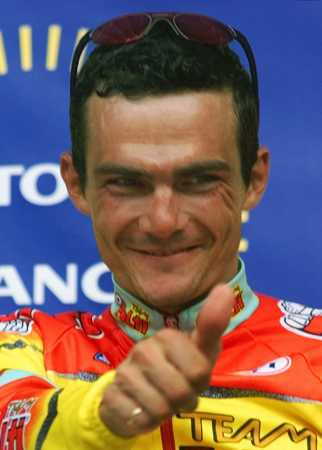 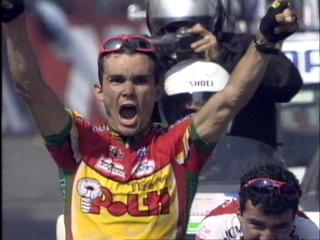 Cocorico !Marc a formé un groupe de musique avec ses copains. Pour les vacances de Pâques, ils ont loué un local où ils vont jouer jour et nuit. Mais les parents de Marc ont décidé autre chose. Au dîner, sa mère annonce :Tu vas passer les vacances chez ta cousine Chloé à la campagne. Marc n’est pas content du tout :Non ! Je ne peux pas aller à la campagne ! Le groupe va jouer. . . . Mais rien à faire. Samedi matin, Marc part chez son oncle et sa tante. Dimanche matin, Marc se réveille tôt. Chloé se lève toujours tôt pour s’occuper de ses chevaux. Marc est fatigué et il n’est pas content :C’est pas très calme chez vous le matin, Chloé. Comment ça, pas calme ?Ben, le coq. . . à sept heures. Et quelle odeur ! C’est les vaches et les cochons ?Arrête, Marc. Tu es ridicule. Viens. J’ai sellé Bruno pour toi. On va faire du cheval. Je ne sais pas. . . D’accord. J’arrive dans cinq minutes. Assis sur le dos de Bruno, Marc rêve de la ville et écoute sa nouvelle chanson :La campagne, quelle odeur ! Et le coq, quelle horeur !J’aime la ville et les autos,Les cafés et les motos. etappens målman väntar på cyklisternapå toppen kommer Virenque förstamerikanen har den gula tröjandet är mycket folkdet är mycket varmt1967 dog Simpson härhan är ensam i täteni den lilla byn Le Mont Doredet finns inga träddet finns träd för att skydda cyklisternaotroligttill slut kan cyklisterna vila sigcyklisten som vinner en etapp har den gula tröjanle Tour de France är en stor cykeltävlingman cyklar under 3 veckorArmstrong har vunnit 6 gångerdet är ett rekordden senaste fransmannen att vinna heter Bernard HinaultBernard Hinault vann (har vunnit) för 19 år sedanle Tour de France börjar 1903dansken Riis vann (har vunnit) 1996det finns ingen svensk som har vunnitgagner=vinna i presensgagner=vinna i presensgagner=vinna i passé composé (har-form)gagner=vinna i passé composé (har-form)jejetutuililnousnousvousvousilsilsse reposer=vila sig i presensse reposer=vila sig i presensse coucher=lägga sig i presensse coucher=lägga sig i presensjejetutuililnousnousvousvousilsilsstyreväxelsadelcykladäckvinnarehjullaghjälmla Grande Bouclecykella Petite Reinemål (2 ord)avfärd, start